EDUKASI KESEHATAN TENTANG DIIT HIPERTENSI KEPADA KELUARGA PENDERITA HIPERTENSI DI WILAYAHKERJA PUSKESMAS PUTRI AYU JAMBIKARYA TULIS ILMIAHDiajukan Sebagai Salah Satu Syarat Dalam Melenyesaikan Pendidikan Diploma III Keperawatan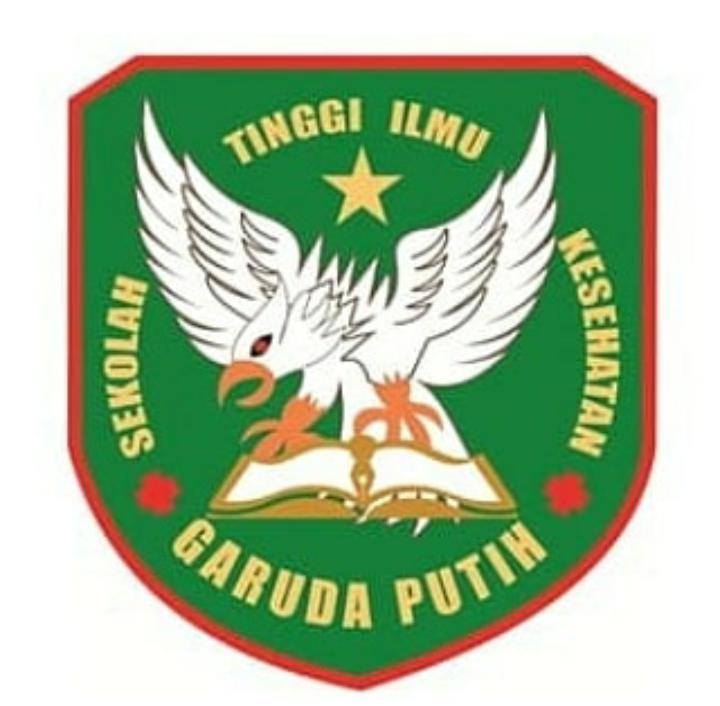 DISUSUN OLEH:IQZEN JULIAPNA PUTRANIM: 2020.21.1624PROGRAM STUDI D-III KEPERAWATAN SEKOLAH TINGGI ILMU KESEHATAN GARUDA PUTIH JAMBITAHUN 2023